BARBECUE ASSORTIMENT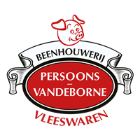 Naam……………………………………….…Telefoon…………………………Datum afhaling……………………………………………………………………AperitiefhapjesVleesbrochettesGemarineerd vleesBereidingen van gehaktGevogelteVoor de grote vleesliefhebberSaladesSauzen(*) Niet altijd in voorraad.Prijzen onder voorbehoud van wijzigingen.421Spekfakkels ±40g429Kippenvleugeltjes ± 85g432Scampibrochette402Rundsbrochette ±180g418Souvlaki brochette ±160g707Lamsbrochette ±160g *435Vegi balletjessate gemar. ±130g438Varkenshaasje brochet ±200g405Gemarineerde steak ±180g409Gemarineerde spareribs ±250g406Gemarineerd spek ±140g701Gemar. lamskotelet ±130g *709Gemar.  lamsboutsnede ±180g *94Tomahawk varken428Gemar. BBQ sneden varken3Chipolata ± 70 gr411Merguez worsten ±70g412Gegaarde hamburgers ±100g413Boerenworst ±140g423Mix brochet worstjes ±140g422BBQ worst ±140g42Hamburger ±140g425Balletjesbrochette gemar. ± 130g80Entrecôteburger ±170g436BBQ burger ±140g401Kippenbrochette ±160g403kalkoenbrochette ±160g408Gemarineerde kipfilet ±150g407Gemar. drumstick ±150g35Biefstuk chateaubriand38Dunne lende 37Côte à l’os met been59Holstein entrecôte95Tomahawk Rund *130 Aardappelsalade730Gevulde aardappel824Tzatziki176Pastasalade617Champignonsaus (warm)618Pepersaus (warm)602Mayonaise 500g603Tartaar 500g619Provencaalse saus 500g620Bearnaisesaus (warm)621BBQ saus 500g